5. melléklet: Űrruha sablonjai (A/3-as méretben kinyomtatva)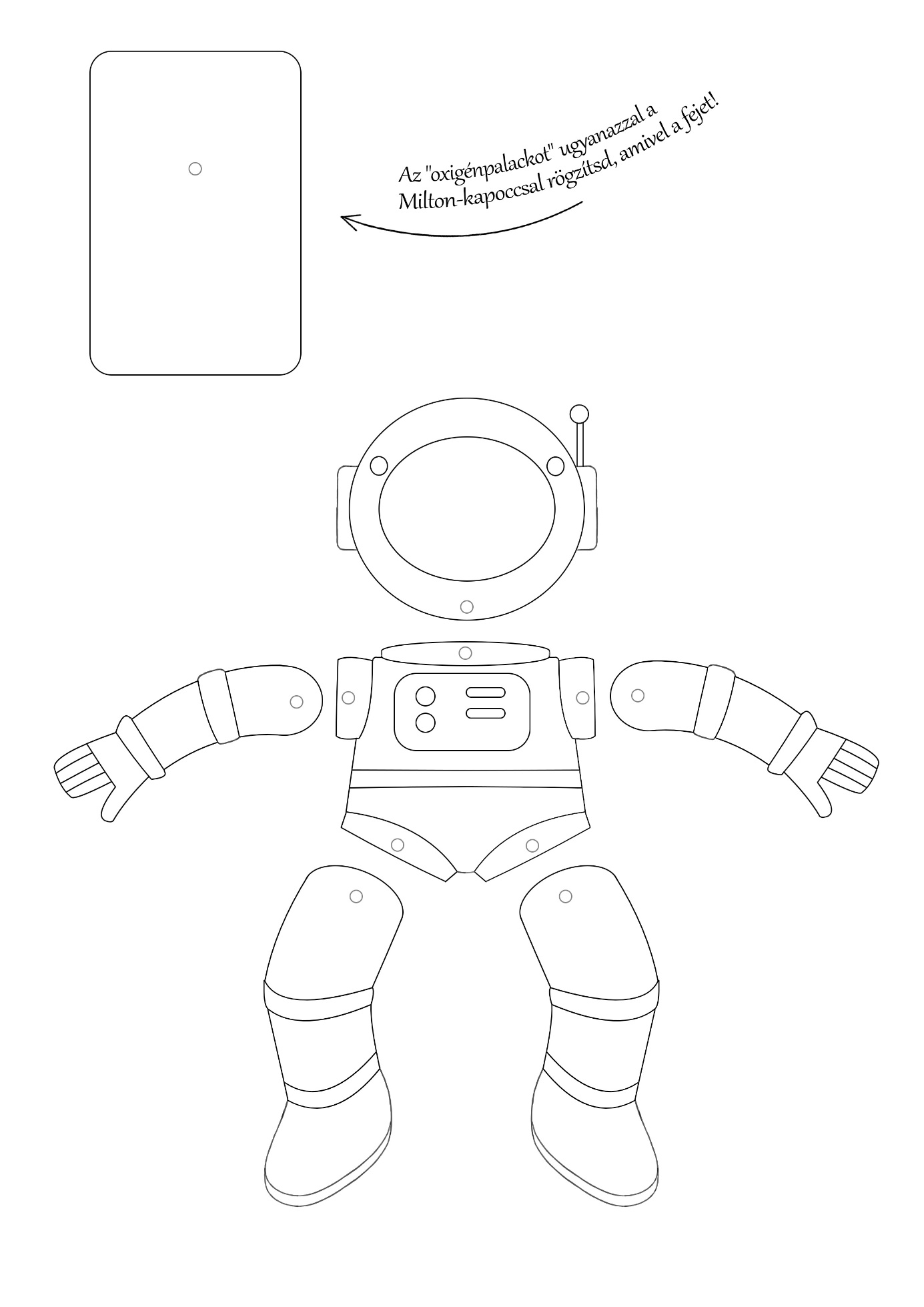 